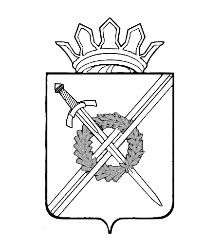 РОССИЙСКАЯ ФЕДЕРАЦИЯКемеровская областьТяжинский муниципальный районадминистрация Тяжинскогогородского поселенияПОСТАНОВЛЕНИЕот 15.06.2016г. № 30-пО внесении изменений в Постановление администрации Тяжинского городского поселения от 11.12.2014 года № 22-п «Об утверждении муниципальных программ Тяжинского городского поселения на 2015 год и на плановый период 2016 и 2017 годов»1. Внести в Постановление администрации Тяжинского городского поселения от 11.12.2014 года № 22-п «Об утверждении муниципальных программ Тяжинского городского поселения на 2015 год и на плановый период 2016 и 2017 годов» следующие изменения:1.1. Приложение № 1 к Постановлению администрации Тяжинского городского поселения от 11.12.2014 года № 22-п «Об утверждении муниципальных программ Тяжинского городского поселения на 2015 год и на плановый период 2016 и 2017 годов» изложить в новой редакции согласно приложению № 1 к настоящему постановлению.2. Настоящее постановление подлежит официальному обнародованию и вступает в силу в день его обнародования.3. Контроль за исполнением настоящего постановления оставляю за собой.глава Тяжинского городского поселения		                           Н.А.Петраков Приложение № 1к постановлению администрации Тяжинского городского поселения от 15.06.2016 г. № 30-п«О внесении изменений в Постановление администрации Тяжинского городского поселения от 11.12.2014 года № 22-п «Об утверждении муниципальных программ Тяжинского городского поселения на 2015 год и на плановый период 2016 и 2017 годов»»Муниципальная программа«Жилищно-коммунальный и дорожный комплекс, энергосбережение и повышение энергоэффективности Тяжинского городского поселения»на 2015 год и на плановый период 2016 и 2017 годовпгт Тяжинский – 2014ПаспортМуниципальной программы«Жилищно-коммунальный и дорожный комплекс, энергосбережение и повышение энергоэффективности Тяжинского городского поселения»на 2015 год и на плановый период 2016 и 2017 годовСодержание проблемы и необходимости ее решения программными методамиВажнейшим аспектом в реализации данной программы является обеспечение комфортного и безопасного проживания граждан, формирование современной инфраструктуры и благоустройство мест общего пользования территории поселения.В настоящее время в целом деятельность коммунального комплекса Кемеровской области характеризуется низким качеством предоставления коммунальных услуг, неэффективным использованием природных ресурсов, загрязнением окружающей среды.Кризисное состояние жилищно-коммунального комплекса обусловлено его дотационностью и неудовлетворительным финансовым положением, высокой затратностью, отсутствием экономических стимулов снижения издержек на производство жилищно-коммунальных услуг, низкой платежеспособностью населения и, как следствие, высокой степенью износа основных фондов, которая привела к ухудшению качества жизни.Сеть муниципальных автомобильных дорог местного значения в настоящее время не в полной мере соответствует социально-экономическим потребностям поселения. Увеличение парка транспортных средств и интенсивности движения автотранспорта при ограниченных финансовых возможностях бюджета поселения привели к накоплению объемов отложенного ремонта и содержания автомобильных дорог, что выражается в ухудшении условий движения и существенном снижении потребительских свойств дорог.Настоящая Программа направлена на решение вышеуказанных проблем, на повышение уровня благоустройства поселения, улучшение качества автомобильных дорог. Комплексное решение данных вопросов окажет положительный эффект на санитарно-эпидемиологическую обстановку, предотвратит угрозу жизни и безопасности граждан, будет способствовать повышению уровня их комфортного проживания.Цели и задачи ПрограммыЦелью Программы является создание условий для приведения коммунальной инфраструктуры в соответствие со стандартами качества, обеспечивающими комфортные условия проживания населения Тяжинского городского поселения, повышение уровня благоустройства и санитарного состояния Тяжинского городского поселения.Для достижения поставленных целей предполагается решить следующие задачи:модернизация объектов коммунальной инфраструктуры с целью снижения износа;выполнение в необходимом объеме ремонта и увеличение срока службы и эксплуатации объектов жилищного фонда с применением современных материалов и технологий;улучшение технического состояния существующей улично-дорожной сети и автомобильных дорог местного значения;активизация работы по благоустройству Тяжинского городского поселения.Перечень подпрограмм  муниципальной программыПрограммные мероприятия сформированы по 4 подпрограммам:1. Подпрограмма «Модернизация объектов коммунальной инфраструктуры и поддержка жилищно-коммунального хозяйства»;2. Подпрограмма «Капитальный и текущий ремонт муниципального жилого фонда»;3. Подпрограмма «Дорожное хозяйство»;4. Подпрограмма «Благоустройство Тяжинского городского поселения».Сроки и этапы реализации программыСрок реализации Программы – 2015-2017 годы.5. Ресурсное обеспечение реализации муниципальной программы Тяжинского городского поселения«Жилищно-коммунальный и дорожный комплекс, энергосбережение и повышение энергоэффективности Тяжинского городского поселения» на 2015 год и на плановый период 2016 и 2017 годов6. Сведения о планируемых значениях целевых показателей (индикаторов) муниципальной программы7. Критерии и методика оценки эффективности реализации Программы	Для оценки эффективности реализации Программы применяются целевые индикаторы, определенные в п. 7 Программы.	Критериями оценки эффективности реализации муниципальной программы являются:	- степень достижения заявленных целевых индикаторов;- абсолютные и относительные отклонения достигнутых значений целевых индикаторов от плановых значений;- динамика целевых индикаторов Программы.Оценка эффективности реализации программы осуществляется в соответствии с методикой, утвержденной постановлением администрации Тяжинского городского поселения от 18 ноября 2013 года № 32-п «Об утверждении Положения о муниципальных программах Тяжинского городского поселения».Наименование муниципальной программыМуниципальная программа «Жилищно-коммунальный и дорожный комплекс, энергосбережение и повышение энергоэффективности Тяжинского городского поселения» на 2015 год и на плановый период 2016 и 2017 годов (далее – Программа) Директор ПрограммыЗаместитель главы Тяжинского городского поселенияИсполнительПрограммыадминистрация Тяжинского городского поселенияЦели ПрограммыСоздание условий для приведения коммунальной инфраструктуры в соответствие со стандартами качества, обеспечивающими комфортные условия проживания населения Тяжинского городского поселения;повышение уровня благоустройства и санитарного состояния Тяжинского городского поселенияЗадачи Программымодернизация объектов коммунальной инфраструктуры с целью снижения износа;выполнение в необходимом объеме ремонта и увеличение срока службы и эксплуатации объектов жилищного фонда с применением современных материалов и технологий; улучшение технического состояния существующей улично-дорожной сети и автомобильных дорог местного значения;активизация работы по благоустройству Тяжинского городского поселенияСрок реализации Программы2015-2017 годыОбъем и источники финансирования Программы145474,8877 тыс. рублей – средства бюджета Тяжинского городского поселения, в том числе по годам:2015 – 72979,88770 тыс. руб2016 – 42137 тыс. руб2017 – 30358,00 тыс. рубОжидаемые конечные результаты реализации ПрограммыПовышение потребительских свойств коммунальной инфраструктуры и поддержка жилищно-коммунального и дорожного хозяйства;сохранение муниципального жилищного фонда в состоянии, пригодном для проживания;повышение качества улично-дорожной сети;улучшение санитарного и экологического состояния природной городской среды.Наименование муниципальной программы, подпрограммы, мероприятияИсточник финансированияОбъем финансовых ресурсов, тыс. рублейОбъем финансовых ресурсов, тыс. рублейОбъем финансовых ресурсов, тыс. рублейНаименование муниципальной программы, подпрограммы, мероприятияИсточник финансирования2015 год2016 год2017 год1Муниципальная программа Тяжинского городского поселения «Жилищно-коммунальный и дорожный комплекс, энергосбережение и повышение энергоэффективности Тяжинского городского поселения» Бюджет Тяжинского городского поселения72979,887704213730358,01.1Подпрограмма «Модернизация объектов коммунальной инфраструктуры и поддержка жилищно-коммунального хозяйства»Бюджет Тяжинского городского поселения59305,3151934143,05291681.1.1Возмещение части затрат в связи с применением регулируемых цен за предоставленные услуги по обеспечению углем населенияБюджет Тяжинского городского поселения6433,62734583034961.1.2Возмещение части затрат в связи с применением регулируемых цен за предоставленные услуги по водоснабжению и водоотведению населенияБюджет Тяжинского городского поселения2089,13607129313541.1.3Возмещение части затрат в связи с применением регулируемых цен за предоставленные услуги по теплоснабжению и горячему водоснабжению населения Бюджет Тяжинского городского поселения47718,3519425105,05223651.1.4Возмещение части затрат в связи с применением регулируемых цен за предоставленные услуги по газоснабжению населенияБюджет Тяжинского городского поселения1732,04400126110391.1.5Возмещение части затрат в связи с применением регулируемых цен за предоставленные прочие жилищно-коммунальные услуги населениюБюджет Тяжинского городского поселения1332,155846549141.2Подпрограмма «Капитальный и текущий ремонт муниципального жилого фонда»    Бюджет Тяжинского городского поселения649,7802413,41131.2.1Обеспечение мероприятий по ремонту муниципального жилого фондаБюджет Тяжинского городского поселения110,5272413,41131.2.2Проведение ремонта жилищного фонда участников Великой Отечественной войны и вдов участников Великой Отечественной войны в рамках подпрограммы «Капитальный и текущий ремонт муниципального жилого фонда»Бюджет Тяжинского городского поселения539,25300001.3Подпрограмма «Дорожное хозяйство»Бюджет Тяжинского городского поселения4078,21176343510771.3.1Капитальный ремонт, ремонт и содержание автомобильных дорог общего пользования за счет средств дорожного фондаБюджет Тяжинского городского поселения3896,33476010771.3.2Капитальный ремонт, ремонт и содержание автомобильных дорог общего пользованияБюджет Тяжинского городского поселения181,877343501.4Подпрограмма «Благоустройство Тяжинского городского поселения»Бюджет Тяжинского городского поселения8946,580514545,5501.4.1Расходы на проведение мероприятий по содержанию территории Тяжинского городского поселения, а также по проектированию, созданию, реконструкции, капитальному ремонту, ремонту и содержанию объектов благоустройстваБюджет Тяжинского городского поселения2621,472251096,5501.4.2 Расходы на освещение улицБюджет Тяжинского городского поселения4432,64264299001.4.3Расходы по организации и содержанию мест захоронения бытовых отходовБюджет Тяжинского городского поселения1133,1406245901.4.4Создание и развитие сети многофункциональных центров предоставления муниципальных услугБюджет Тяжинского городского поселения759,32500Наименование муниципальной программы, подпрограммы, мероприятияНаименование целевого показателя (индикатора)Единица измеренияПлановое значение целевого показателя (индикатора)Плановое значение целевого показателя (индикатора)Плановое значение целевого показателя (индикатора)Наименование муниципальной программы, подпрограммы, мероприятияНаименование целевого показателя (индикатора)Единица измерения2015 год2016 год2017 год1Муниципальная программа Тяжинского городского поселения «Жилищно-коммунальный и дорожный комплекс, энергосбережение и повышение энергоэффективности Тяжинского городского поселения»1.1Подпрограмма «Модернизация объектов коммунальной инфраструктуры и поддержка жилищно-коммунального хозяйства»Возмещение части затрат в связи с применением регулируемых цен за предоставленные услуги населению, монтаж объектов систем водоснабжения и водоотведенияТыс. руб.59305,3151934143,05291681.1.1Возмещение части затрат в связи с применением регулируемых цен за предоставленные услуги по обеспечению углем населенияВозмещение части затрат в связи с применением регулируемых цен за предоставленные услуги по обеспечению углем населенияТыс. руб.6433,62734583034961.1.2Возмещение части затрат в связи с применением регулируемых цен за предоставленные услуги по водоснабжению и водоотведению населенияВозмещение части затрат в связи с применением регулируемых цен за предоставленные услуги по водоснабжению и водоотведению населенияТыс. руб.2089,13607129313541.1.3Возмещение части затрат в связи с применением регулируемых цен за предоставленные услуги по теплоснабжению и горячему водоснабжению населенияВозмещение части затрат в связи с применением регулируемых цен за предоставленные услуги по теплоснабжению и горячему водоснабжению населенияТыс. руб.47718,3519425105,05223651.1.4Возмещение части затрат в связи с применением регулируемых цен за предоставленные услуги по газоснабжению населенияВозмещение части затрат в связи с применением регулируемых цен за предоставленные услуги по газоснабжению населенияТыс. руб.1732,04400126110391.1.5Возмещение части затрат в связи с применением регулируемых цен за предоставленные прочие жилищно-коммунальные услуги населениюВозмещение части затрат в связи с применением регулируемых цен за предоставленные прочие жилищно-коммунальные услуги населениюТыс. руб.1332,155846549141.2Подпрограмма «Капитальный и текущий ремонт муниципального жилого фонда»1.2.1Обеспечение мероприятий по текущему ремонту муниципального жилого фондатекущий ремонт муниципального жилого фондаТыс. руб.110,5272413,41131.2.2Проведение ремонта жилищного фонда участников Великой Отечественной войны и вдов участников Великой Отечественной войныремонт жилищного фонда участников Великой Отечественной войны и вдов участников Великой Отечественной войныТыс. руб.539,25300001.3Подпрограмма «Дорожное хозяйство»1.3.1Капитальный ремонт, ремонт и содержание автомобильных дорог общего пользования за счет средств дорожного фондаСодержание автомобильных дорог общего пользованияКм85,841085,8411.3.1Капитальный ремонт, ремонт и содержание автомобильных дорог общего пользования за счет средств дорожного фондаРемонт автомобильных дорог общего пользованияКм4,804,81.3.2Капитальный ремонт, ремонт и содержание автомобильных дорог общего пользованияремонт и содержание автомобильных дорог общего пользованияТыс. руб.181,877343501.4Подпрограмма «Благоустройство Тяжинского городского поселения»1.4.1Расходы на проведение мероприятий по содержанию территории Тяжинского городского поселения, а также по проектированию, созданию, реконструкции, капитальному ремонту, ремонту и содержанию объектов благоустройстваПовышение уровня благоустроенности территории поселенияпроцент5101.4.1Расходы на проведение мероприятий по содержанию территории Тяжинского городского поселения, а также по проектированию, созданию, реконструкции, капитальному ремонту, ремонту и содержанию объектов благоустройстваСовершенствование эстетического состояния  территории поселенияпроцент3101.4.2 Расходы на освещение улицСнижение энергоемкости объектов уличного освещенияпроцент5101.4.3Расходы по организации и содержанию мест захоронения бытовых отходовУлучшение экологической обстановки в поселении, приведение территории мест захоронения в соответствии с требованиями санитарно – эпидемиологических и экологических нормпроцент5101.4.4Создание и развитие сети многофункциональных центров предоставления муниципальных услугСоздание и развитие сети многофункциональных центров предоставления муниципальных услугТыс. руб.759,32500